Boycott Goodwill IndustriesDon’t shop at or donate to Goodwill.Did you know that some Goodwill workers with disabilities are being paid as little as 
22 cents per hour? It may be legal, but it is not right.Section 14(c) of the Fair Labor Standards Act allows employers like Goodwill to pay workers with disabilities less than the federal minimum wage.  UNFAIR! DISCRIMINATORY! IMMORAL!Assuming that people with disabilities lack capacity is UNFAIR!Denying disabled workers the federal minimum wage is discriminatory!Paying six-figure CEO salaries while paying disabled workers pennies is immoral!All people with disabilities, when provided the proper training and support, can be competitively employed at the minimum wage, free from dependence on public assistance, and contributing to our nation’s bottom line. Goodwill receives public funds, accepts philanthropic donations, and profits from the sale of donated goods, but refuses to pay its workers with disabilities the federal minimum wage. Don’t donate to or purchase goods from Goodwill until it adopts a responsible corporate policy to pay its workers with disabilities at least the federal minimum wage. For more information, visit: www.nfb.org/fairwages.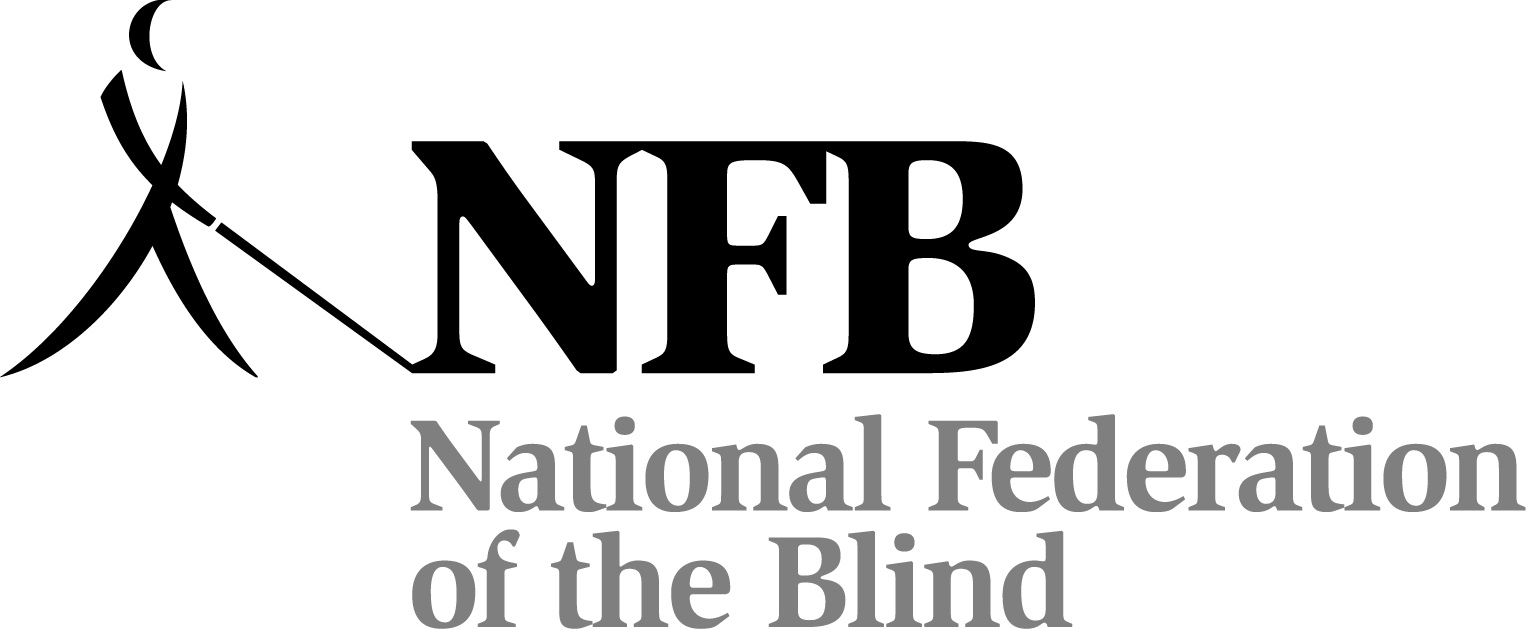 